UPUTE ZA ISPIS POTVRDA IZ e-DNEVNIKA ZA UČENIKEUđete u e-Dnevnik za učenike pomoću školskog maila učenika (xxx@skole.hr)
Kada se otvori e-dnevnik imate skale (označeno crveno) i kliknete na njih.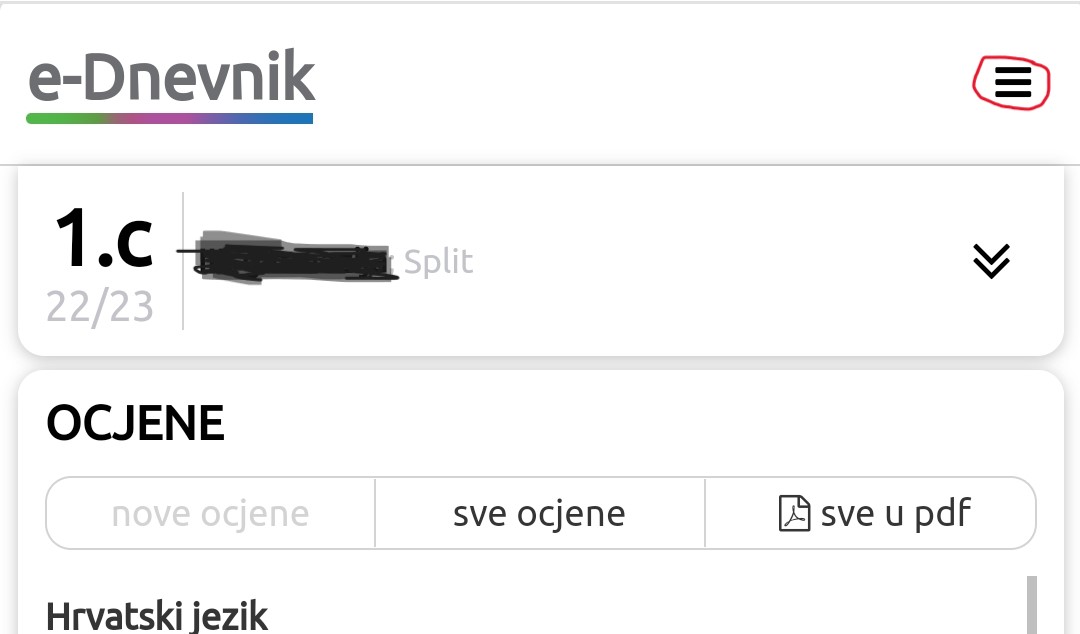 Otvara se slijedeća slika na kojoj kliknete na ISPIS POTVRDA .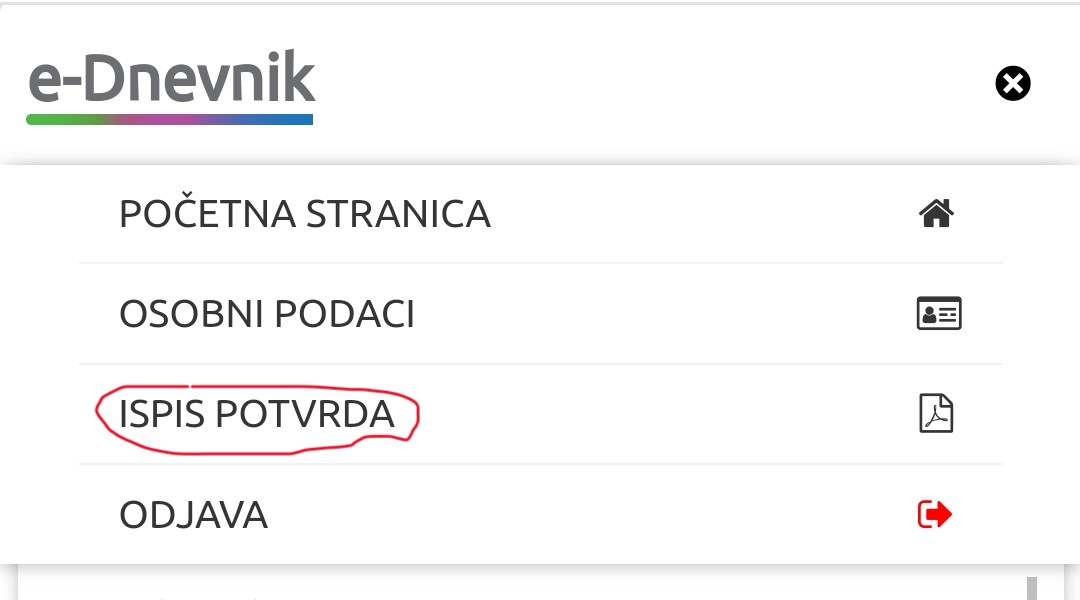 Zatim na strelici otvorite zbornik za svrhu potvrde.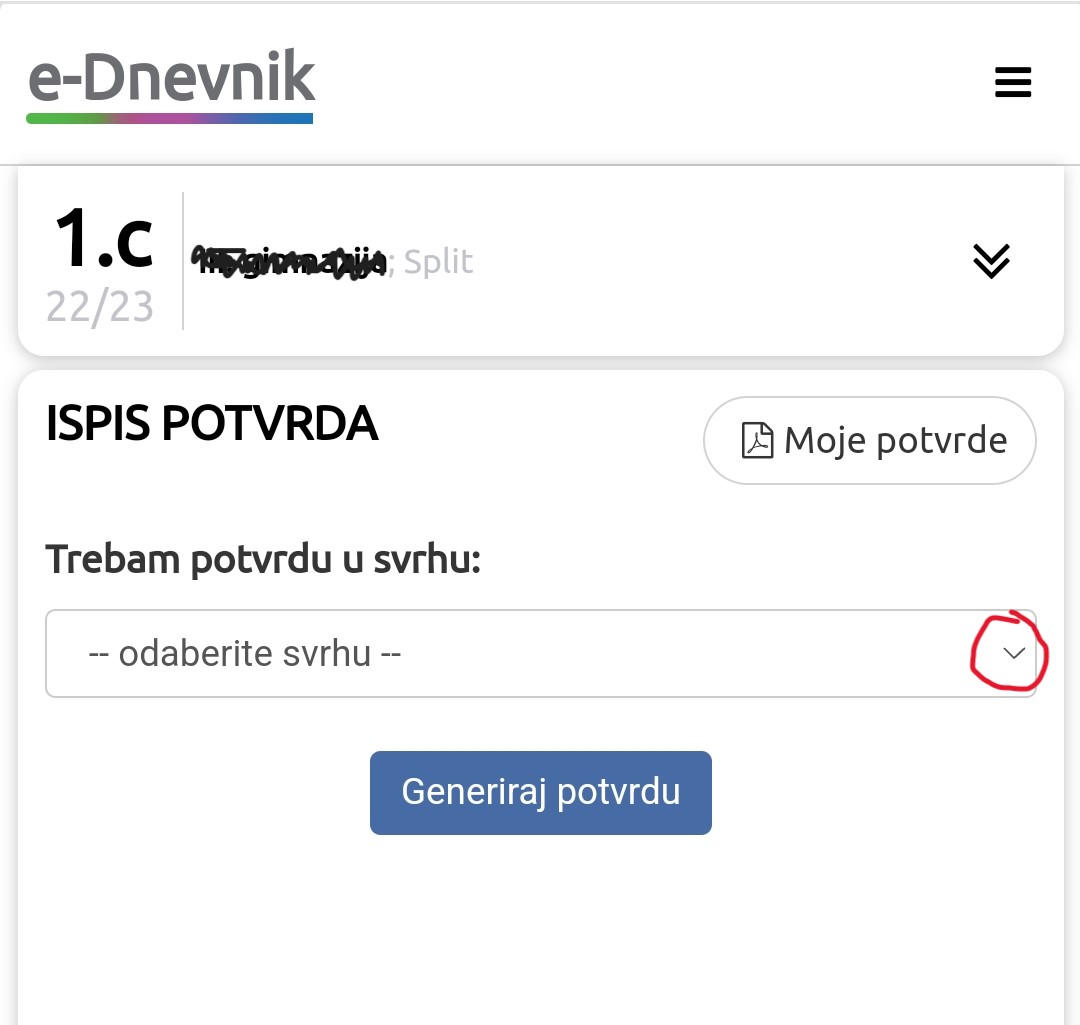 Odaberete svrhu iz izbornika.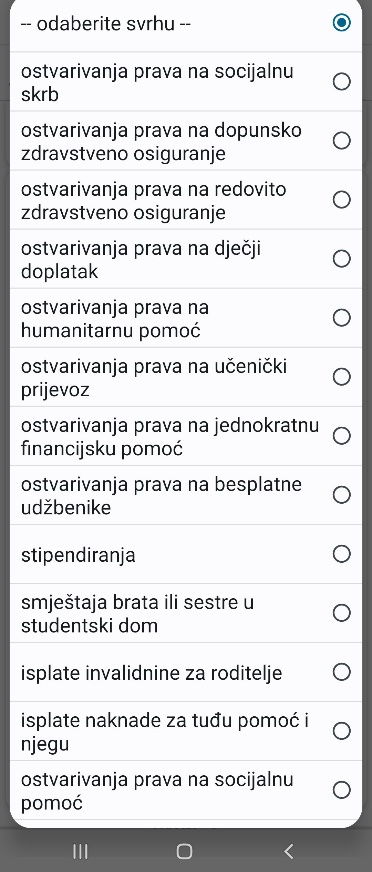 Generirate potvrdu.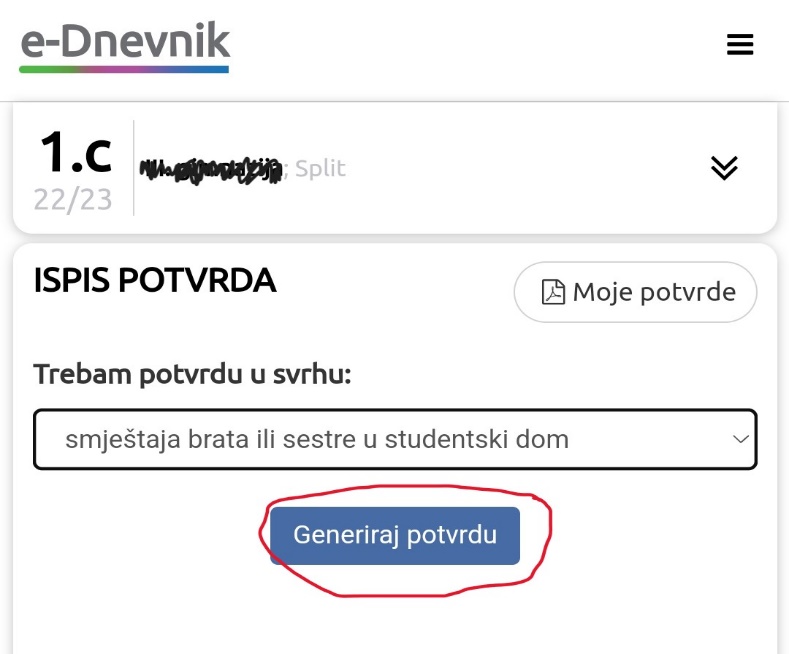 Provjerite je li upisana škola i razred koje pohađa učenik i ponovo generirajte potvrdu.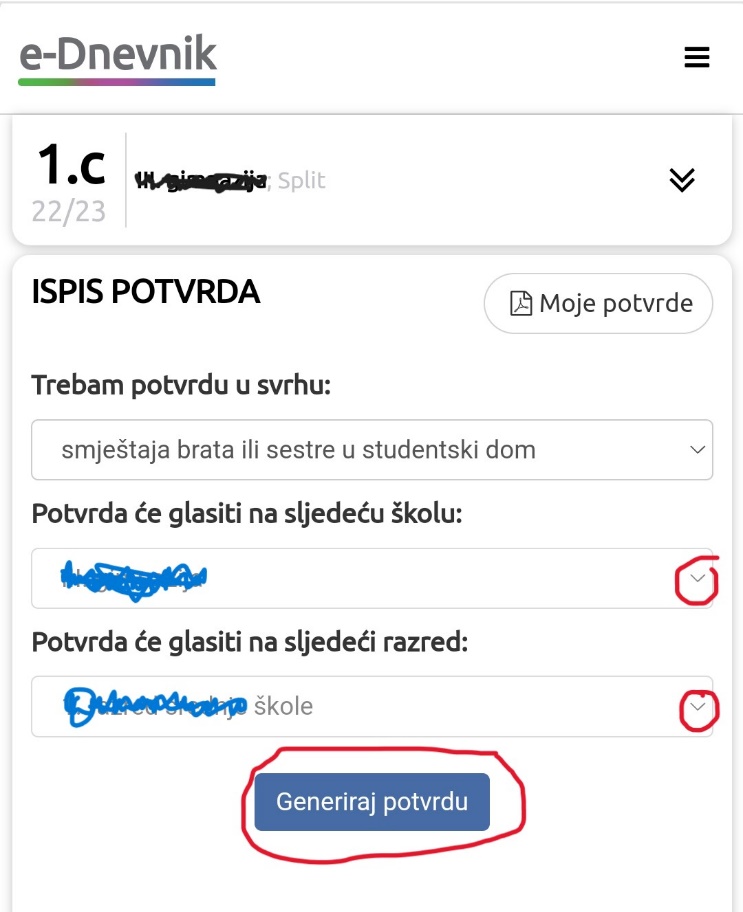 Potvrda će biti generirana i poslana na vaš mobitel ili računalo u preuzimanja.Primjer izrađene potvrde.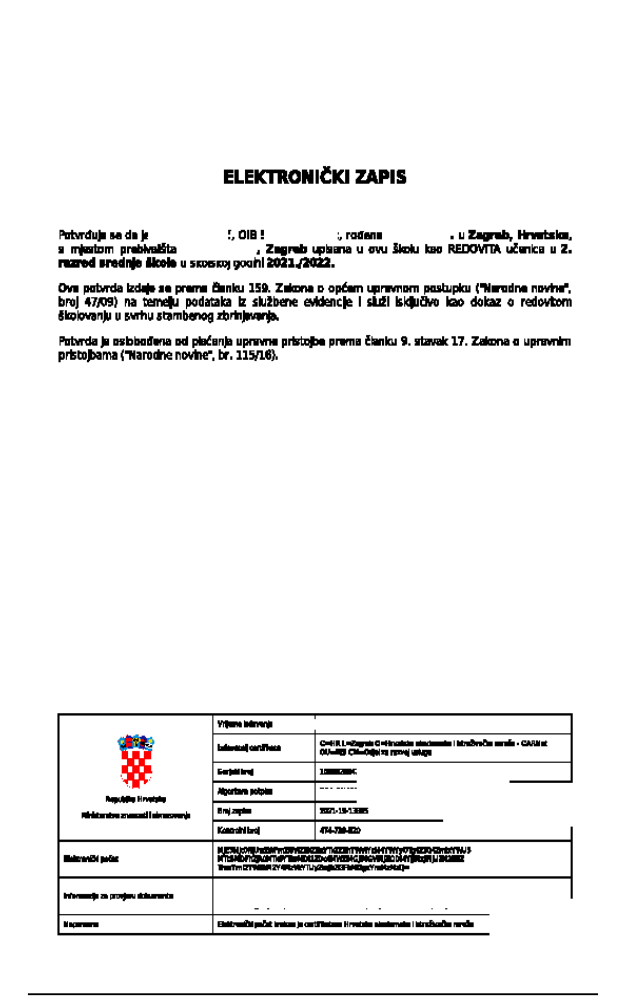 